                                                                                                                                                                                                        О Т К Р Ы Т О Е    А К Ц И О Н Е Р Н О Е     О Б Щ Е С Т В О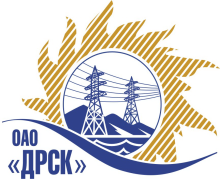 		Протокол выбора победителяг.  Благовещенск, ул. Шевченко, 28ПРЕДМЕТ ЗАКУПКИ:Открытый электронный запрос предложений «Оборудование телемеханики» для нужд филиала ОАО «ДРСК» «Приморские электрические сети».Закупка проводится согласно ГКПЗ 2014г, раздела  2.2.2 «Материалы ТПиР» № 2072 на основании указания ОАО «ДРСК» от  03.03.2014 г. № 39.Плановая стоимость закупки: 2 801 413, 41 руб. без НДС.         Форма голосования членов Закупочной комиссии: очно-заочнаяПРИСУТСТВОВАЛИ:	На заседании присутствовали 8 членов Закупочной комиссии 2 уровня. ВОПРОСЫ, ВЫНОСИМЫЕ НА РАССМОТРЕНИЕ ЗАКУПОЧНОЙ КОМИССИИ: О ранжировке предложений Участников закупки.   Выбор победителяРАССМАТРИВАЕМЫЕ ДОКУМЕНТЫ:Протокол рассмотрения заявок от 02.04.2014. № 154/МТПиР-ВВОПРОС 1 «О ранжировке предложений Участников закупки»        ОТМЕТИЛИ:В соответствии с требованиями и условиями, предусмотренными извещением о закупке и Закупочной документацией, предлагается предварительно ранжировать предложения следующим образом:ВОПРОС 2 «Выбор победителя»ОТМЕТИЛИ:На основании вышеприведенной ранжировки предложений предлагается признать Победителем Участника, занявшего первое место, а именно: ООО "ТМ системы" (620043, Свердловская область, г. Екатеринбург, ул.Заводская, 77), предложение на поставку: «Оборудование телемеханики» для нужд филиала ОАО «ДРСК» «Приморские электрические сети» на общую сумму – 2 577 300,00 руб. (цена без НДС). (3 041 214,00 рублей с учетом НДС). Срок поставки: до 31.06.2014г. с правом досрочной поставки. Условия оплаты: в течение 30 календарных дней с момента получения продукции на склад грузополучателя , до 31.07.2014г. Гарантийный срок: в течение 36 месяцев со дня ввода оборудования в эксплуатацию. Предложение действительно до 20 июня 2014г.РЕШИЛИ:Утвердить ранжировку предложений Участников 1 место: ООО "ТМ системы";2 место: ООО "Позитроника-Амур".Признать Победителем ООО "ТМ системы" (620043, Свердловская область, г. Екатеринбург, ул.Заводская, 77), предложение на поставку: «Оборудование телемеханики» для нужд филиала ОАО «ДРСК» «Приморские электрические сети» на общую сумму – 2 577 300,00 руб. (цена без НДС). (3 041 214,00 рублей с учетом НДС). Срок поставки: до 31.06.2014г. с правом досрочной поставки. Условия оплаты: в течение 30 календарных дней с момента получения продукции на склад грузополучателя , до 31.07.2014г. Гарантийный срок: в течение 36 месяцев со дня ввода оборудования в эксплуатацию. Предложение действительно до 20 июня 2014г.ДАЛЬНЕВОСТОЧНАЯ РАСПРЕДЕЛИТЕЛЬНАЯ СЕТЕВАЯ КОМПАНИЯУл.Шевченко, 28,   г.Благовещенск,  675000,     РоссияТел: (4162) 397-359; Тел/факс (4162) 397-200, 397-436Телетайп    154147 «МАРС»;         E-mail: doc@drsk.ruОКПО 78900638,    ОГРН  1052800111308,   ИНН/КПП  2801108200/280150001№ 154/МТПиР-ВП___15___.04.2013 годаМесто в ранжировкеНаименование и адрес участникаЦена и иные существенные условия1 местоООО "ТМ системы" (620043, Свердловская область, г. Екатеринбург, ул.Заводская, 77)Цена: 2 577 300,00 руб. (цена без НДС)(3 041 214,00 рублей с учетом НДС).Срок поставки: до 31.06.2014г. с правом досрочной поставки.Условия оплаты: в течение 30 календарных дней с момента получения продукции на склад грузополучателя , до 31.07.2014г.Гарантийный срок: в течение 36 месяцев со дня ввода оборудования в эксплуатацию. Предложение действительно до 20 июня 2014г.2 место ООО "Позитроника-Амур" (675000, Амурская обл., г. Благовещенск, ул. 50 лет Октября, 65 А)Цена: 2 796 106,53 руб. (цена без НДС)(3 299 405,71 рублей с учетом НДС).Срок поставки: до 30.06.2014г.Условия оплаты: до 31.07.2014г.Гарантийный срок не менее 36 месяцев.Предложение действительно до 30 июня 2014г.Ответственный секретарь Закупочной комиссии __________________ О.А.Моторина Технический секретарь Закупочной комиссии _________________Г.М.Терёшкина 